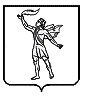 г. Полысаево                                                                                                                    30 марта 2023 г.О начале процедуры формирования участковых избирательных комиссийизбирательных участков  Полысаевского городского округасрока полномочий 2023-2028 гг.В соответствии со статьями 22, 27 Федерального закона от 12.06.2002 № 67-ФЗ «Об основных гарантиях избирательных прав и права на участие в референдуме граждан Российской Федерации», со статьями 7, 12 Закона Кемеровской области от 07.02.2013 № 1-ОЗ «Об избирательных комиссиях, комиссиях референдума в Кемеровской области – Кузбассе», Методическими рекомендациями о порядке формирования территориальных, окружных и участковых избирательных комиссий, утвержденными постановлением Центральной избирательной комиссии Российской Федерации от 15.03.2023 № 111/863-8,  территориальная избирательная комиссия Полысаевского городского округа (далее – ТИК)РЕШИЛА:Приступить к формированию участковых избирательных комиссий  избирательных участков №№ 803-822 Полысаевского городского округа (далее  -  УИК) срока полномочий 2023-2028 гг.Определить количественный состав УИК срока полномочий 2023-2028 гг. согласно приложению № 1 к настоящему решению.3. Установить срок представления предложений о кандидатурах для назначения в состав УИК срока полномочий 2023-2028 гг.  - 35 дней с 31.03.2023 по 04.05.2023.4. Утвердить текст информационного сообщения о приеме предложений по кандидатурам в состав УИК срока полномочий 2023-2028 гг.  (приложение № 2).5. При внесении предложений по кандидатурам в состав УИК срока полномочий 2023-2028 гг. использовать перечень и формы документов, установленные постановлением Центральной избирательной комиссии Российской Федерации от 15.03.2023 № 111/863-8.6. Назначить заседание ТИК по формированию УИК  срока полномочий 2023-2028 гг. на 24.05.2023 в 10:00.7. Утвердить Порядок проведения рейтингового голосования по отбору кандидатур для назначения в состав участковых избирательных комиссий, предложенных политическими партиями, избирательными объединениями и иными субъектами права внесения предложений по составу участковой избирательной комиссии (приложение № 3).8. Направить информационное сообщение, указанное в п.4 настоящего решения, для официального опубликования в городскую массовую газету «Полысаево».9.  Направить информационное сообщение, указанное в п.4 настоящего решения, в Избирательную комиссию Кемеровской области – Кузбасса для опубликования в официальном сетевом издании «Вестник Избирательной комиссии Кемеровской области – Кузбасса» и  размещения на официальном сайте Избирательной комиссии Кемеровской области – Кузбасса в информационно-телекоммуникационной сети «Интернет».10.  Контроль за исполнением настоящего решения возложить на секретаря ТИК Полысаевского городского округа К.А. Губайдуллину.Приложение 1к решению ТИК Полысаевскогогородского округаот  30.03. 2023 № 5 ПЕРЕЧЕНЬФормируемых участковых избирательных комиссийизбирательных участков Полысаевского городского округасрока полномочий 2023-2028 гг.Приложение 2к решению ТИК Полысаевскогогородского округаот  30.03. 2023 № 5Информационное сообщение о приеме предложений по кандидатурам членов участковых избирательных комиссий с правом решающего голоса (в резерв составов участковых комиссий)Руководствуясь пунктами 4 и 5.1 статьи 27 Федерального закона от 12 июня 2002 года № 67-ФЗ  «Об основных гарантиях избирательных прав и права на участие в референдуме граждан Российской Федерации», Методическими рекомендациями о порядке формирования территориальных, окружных и участковых избирательных комиссий, утвержденными постановлением Центральной избирательной комиссии Российской Федерации от 15 марта 2023 № 111/863-8, Порядком формирования резерва составов участковых комиссий и назначения нового члена участковой комиссии из резерва составов участковых комиссий, утвержденным постановлением Центральной избирательной комиссии Российской Федерации от 5 декабря 2012 года № 152/1137-6, территориальная  избирательная комиссия Полысаевского городского округа приступила к формированию новых составов участковых избирательных комиссий (резерва составов участковых комиссий).Предложения принимаются в состав следующих участковых избирательных комиссий избирательных участков, участков референдума:Прием документов осуществляется с 31.03.2023года  по 04.05.2023 года с 8.00 часов до 17.00 часов в рабочие дни по адресу: Кемеровская область – Кузбасс, Полысаевский городской округ, ул. Кремлевская, д.6, каб. 31При внесении предложений по кандидатурам в состав участковой избирательной комиссии необходимо представить следующие документы.Для политических партий, их региональных отделений, иных структурных подразделений:а) решение полномочного (руководящего или иного) органа политической партии либо регионального отделения, иного структурного подразделения политической партии о внесении предложений о кандидатурах в состав участковой избирательной комиссии, оформленное в соответствии с требованиями устава политической партии;б) если предложение о кандидатурах вносит региональное отделение, иное структурное подразделение политической партии, а в уставе политической партии не предусмотрена возможность такого внесения, – решение органа политической партии, уполномоченного делегировать региональному отделению, иному структурному подразделению политической партии полномочия по внесению предложений о кандидатурах в состав участковой избирательной комиссии о делегировании указанных полномочий, оформленное в соответствии с требованиями устава.Для иных общественных объединений:а) нотариально удостоверенная или заверенная уполномоченным на то органом общественного объединения копия действующего устава общественного объединения;б) решение полномочного (руководящего или иного) органа общественного объединения о внесении предложения о кандидатурах в состав участковой избирательной комиссии, оформленное в соответствии с требованиями устава, либо решение по этому же вопросу полномочного (руководящего или иного) органа регионального отделения, иного структурного подразделения общественного объединения, наделенного в соответствии с уставом общественного объединения правом принимать такое решение от имени общественного объединения;в) если предложение о кандидатурах вносит региональное отделение, иное структурное подразделение общественного объединения, а в уставе общественного объединения указанный в пункте «б)» вопрос не урегулирован, – решение органа общественного объединения, уполномоченного в соответствии с уставом общественного объединения делегировать полномочия по внесению предложения о кандидатурах в состав участковой избирательной комиссии, о делегировании таких полномочий и решение органа, которому делегированы эти полномочия, о внесении предложений в состав участковой избирательной комиссии.Для иных субъектов права внесения кандидатур в состав участковой избирательной комиссии:Решение представительного органа муниципального образования, собрания избирателей по месту жительства, работы, службы, учебы.Кроме того, субъектами права внесения кандидатур должны быть представлены:а) две фотографии лица, предлагаемого в состав участковой избирательной комиссии, размером 3x4 см (без уголка)1;б) письменное согласие гражданина Российской Федерации на его назначение в состав участковой избирательной комиссии;в) копия паспорта или документа, заменяющего паспорт гражданина Российской Федерации, содержащего сведения о гражданстве и месте жительства лица, кандидатура которого предложена в состав участковой избирательной комиссии;г) копия документа лица, кандидатура которого предложена в состав участковой избирательной комиссии (трудовой книжки2 либо справки с основного места работы), подтверждающего сведения об основном месте работы или службы, о занимаемой должности, а при отсутствии основного места работы или службы – копия документа, подтверждающего сведения о роде занятий, то есть о деятельности, приносящей ему доход, или о статусе неработающего лица (пенсионер, безработный, учащийся (с указанием наименования учебного заведения), домохозяйка, временно неработающий). Документальным подтверждением статуса домохозяйки (домохозяина) может служить трудовая книжка с отметкой о последнем месте работы и соответствующее личное заявление с указанием статуса домохозяйки (домохозяина) либо только заявлениед) копия документа, подтверждающего указанные в согласии гражданина Российской Федерации на его назначение в состав избирательной комиссии сведения об образовании и (или) квалификации.Документы (их копии) и фотографии, указанные в пунктах 1 и 4, при внесении предложений по составу окружной избирательной комиссии не представляются. При формировании участковой избирательной комиссии фотографии, указанные в пункте 1, могут быть представлены не субъектами права внесения кандидатур, а лицом, кандидатура которого предлагается в состав участковой избирательной комиссии.Сведения о трудовой деятельности могут быть представлены работником по формам и в порядке, утвержденным приказом Министерства труда и социальной защиты Российской Федерации от 10 ноября 2022 года № 713н «Об утверждении формы сведений о трудовой деятельности, предоставляемой работнику работодателем, формы представления сведений о трудовой деятельности из информационных ресурсов Фонда пенсионного и социального страхования Российской Федерации и порядка их заполнения».Заседание территориальной избирательной комиссии Полысаевского городского округа по вопросу формирования участковых избирательных  комиссий состоится:Территориальная  избирательная комиссияПолысаевского городского округаПриложение 3к решению ТИК Полысаевскогогородского округаот  30.03. 2023 № 5 Порядок проведения рейтингового голосования по отбору кандидатур для назначения в состав участковых избирательных комиссии1. Настоящий Порядок проведения рейтингового голосования по отбору кандидатур для назначения в состав участковой избирательной комиссии (далее –  УИК), предложенных политическими партиями, избирательными объединениями, иными субъектами права внесения предложений по составу  участковой избирательной комиссии (далее – Порядок проведения рейтингового голосования) определяет процедуру проведения рейтингового голосования по отбору кандидатур для назначения в состав УИК для следующих случаев:когда число предложений в состав УИК от политических партий, избирательных объединений, указанных в пункте 5 статьи 27 Федерального закона «Об основных гарантиях избирательных права и права на участие в референдуме граждан Российской Федерации», превышает количество членов УИК, которых территориальная избирательная комиссия (далее – ТИК) обязана назначить в состав УИК по предложениям этих партий, избирательных объединений;   когда число предложений в состав УИК от политических партий, избирательных объединений, указанных в пункте 5 статьи 27 Федерального закона «Об основных гарантиях избирательных прав и права на участие в референдуме граждан Российской Федерации», меньше половины утвержденного количественного состава УИК, а число предложений иных политических партий и иных субъектов права внесения предложений по составу УИК превышает оставшееся количество членов УИК.2. Рейтинговое голосование является открытым и представляет собой ряд последовательных голосований по каждой кандидатуре, предложенной для назначения в состав УИК. 3. В рейтинговом голосовании принимают участие все члены соответствующей ТИК с правом решающего голоса, присутствующие на заседании ТИК, на котором решается вопрос о формировании УИК. Каждый член ТИК голосует только «за» и не голосует «против» или «воздержался». 4. Определение результатов голосования производится только по окончании голосования по всем кандидатурам, предложенным для назначения в состав УИК.5. Избранной (избранными) кандидатурой (кандидатурами) для назначения в состав УИК считается (считаются) кандидатура (кандидатуры) набравшие в ходе рейтингового голосования наибольшее число голосов относительно других кандидатур.6. При равенстве голосов избранным (избранными) для назначения в состав УИК считается (считаются) кандидатура (кандидатуры), имеющие высшее профессиональное образование, в том числе в области информационных технологий и автоматизации обработки информации, юридическое, опыт работы в избирательных комиссиях, опыт организации и проведения выборов, референдумов, а при равенстве указанных критериев – кандидатура, предложенная для назначения в состав участковой избирательной комиссии ранее.7.Указание рейтинга голосов заполняется в сводной таблице предложений по кандидатурам для назначения в состав УИК при голосовании на заседании ТИК и прикладывается к протоколу заседания ТИК на котором решается вопрос о формировании УИК. Сводная таблица предложений по кандидатурам для назначения в состав УИК  содержит следующие графы: № п/п; фамилия, имя, отчество; год (в возрасте18 лет – число и месяц) и место рождения; гражданство; образование; опыт работы в избирательных комиссиях; должность, место работы (учебы, службы), род занятий; является государственным или муниципальным служащим; субъект инициативы выдвижения; адрес места жительства; примечание (для заполнения рейтинга голосов).ТЕРРИТОРИАЛЬНАЯ  ИЗБИРАТЕЛЬНАЯ КОМИССИЯПОЛЫСАЕВСКОГО ГОРОДСКОГО ОКРУГАР Е Ш Е Н И Е № 5ТЕРРИТОРИАЛЬНАЯ  ИЗБИРАТЕЛЬНАЯ КОМИССИЯПОЛЫСАЕВСКОГО ГОРОДСКОГО ОКРУГАР Е Ш Е Н И Е № 5ТЕРРИТОРИАЛЬНАЯ  ИЗБИРАТЕЛЬНАЯ КОМИССИЯПОЛЫСАЕВСКОГО ГОРОДСКОГО ОКРУГАР Е Ш Е Н И Е № 5652560, г. Полысаево 
ул.Кремлевская, 6
тел./факс. 4 4370   Председатель территориальной избирательной   комиссии Полысаевского городского округаН.Ю. КудрявцеваСекретарь территориальной избирательной  комиссии Полысаевского городского округаК.А. Губайдуллина№п/пНомер избирательного участкаНаименование УИККоличество членов УИК,чел.803Участковая  избирательная комиссия избирательного участка № 80311804Участковая  избирательная комиссия избирательного участка № 80410805Участковая  избирательная комиссия избирательного участка № 8059806Участковая  избирательная комиссия избирательного участка № 80612807Участковая  избирательная комиссия избирательного участка № 80711808Участковая  избирательная комиссия избирательного участка № 80810809Участковая  избирательная комиссия избирательного участка № 80910810Участковая  избирательная комиссия избирательного участка № 81011811Участковая  избирательная комиссия избирательного участка № 81110812Участковая  избирательная комиссия избирательного участка № 8128813Участковая  избирательная комиссия избирательного участка № 81311814Участковая  избирательная комиссия избирательного участка № 8149815Участковая  избирательная комиссия избирательного участка № 81510816Участковая  избирательная комиссия избирательного участка №  8168817Участковая  избирательная комиссия избирательного участка № 8176818Участковая  избирательная комиссия избирательного участка № 81810819Участковая  избирательная комиссия избирательного участка № 8198820Участковая  избирательная комиссия избирательного участка № 8208821Участковая  избирательная комиссия избирательного участка № 8217822Участковая  избирательная комиссия избирательного участка № 82211№  УИККол-во членов (чел.)№  УИККол-во членов (чел.)     803-11      813-11     804-10      814-9     805-9      815-10     806-12     816-8     807-11      817-6     808-10      818-10     809-10      819-8     810-11     820-8     811-10      821-7     812-8      822-11НаименованиекомиссииДата проведения заседанияВремя проведения заседанияМесто проведения заседанияТИК Полысаевского городского округа 24.05.202310.00Кемеровская область – Кузбасс, Полысаевский городской округ,  ул. Кремлевская, д.6, каб. 31